RESULTAT  &	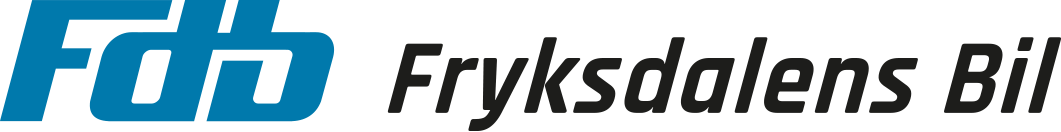 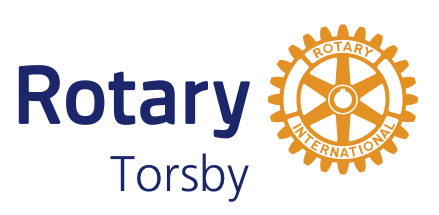 TRAMPBILSRALLYT 2018.HEAT Nr 1.Nr	Namn	Ort                  Plac.1	Milo Jansson	Torsby	3		ammarö	Ha2	Kevin Berg	Munkfors	13	Noah Rydberg	Torsby	2	4	Tyra Jalkmar	Oleby	4	5	Josef Karlsson	Torsby	66	Nora Szakal	Torsby	5HEAT Nr  2Nr	Namn	Ort                 	Plac.1	Alfred Einarsson	Torsby	5	2	Gustav Hedlund	Torsby	13	Amanda Olofsson	Torsby	64	Ebba Hermansson	Mölndal	45	Kasper Eriksson	Torsby	3	6	Leon Eriksson West	Bjälverud	2	HEAT Nr  3Nr	Namn	Ort                    Plac.1	Gry Spångedal	Torsby	5	2	Alfred Rådström	Torsby	13	Axel Malmström	Önnerud	34	Elias Eriksson	Torsby	45	Zack Bjelvert	Torsby	66	Elina Jansson	Vitsand	2	HEAT Nr  4Nr	Namn	Ort                  Plac.1	Vincent Trollåker	Utterbyn	12	Olle Nordström	Oleby	4	3	Lova Lech	Torsby	34	Rasmund Sölvstedt	Stockholm	DNS5	Melker Wikström	Torsby	56	Noel Ram	Torsby	2	HEAT Nr  5Nr	Namn	Ort                 Plac.1	Ferdinand Clausen	Rinn	32	Signe Gerke	Bergsäng	43	Elliot Walfridson	Torsby	1	4	Alvin Larsson	Torsby	25	Rosa Abrahamsson	Vänersborg	66  	Emilia Frykensjö	Kollerud	5	HEAT Nr  6Nr	Namn	Ort                 Plac.1	Jesper Lind,	Bergsäng	62	Indres Pettersson	Sätergården	4		3	Olle Broberg Linder	Svenneby	1	4	Albin Josefsson	Bada	3	5	Louie Lindström Järåsen 	Oleby	56	Hugo Ring	Rådom	2	  &	   TRAMPBILSRALLYT 2018RESULTAT - FINALHEAT Nr	Namn	Ort                  Plac.6	Olle Broberg Linder	Svenneby	1	ammarö	Ha2	Gustav Hedlund	Torsby	23	Alfred Rådström	Torsby	31	Kevin Berg	Munkfors	44	Vincent Trollåker   	Utterbyn	5	5	Elliot Walfridsson	Torsby	6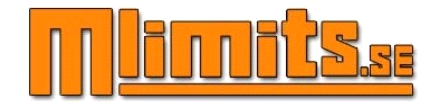 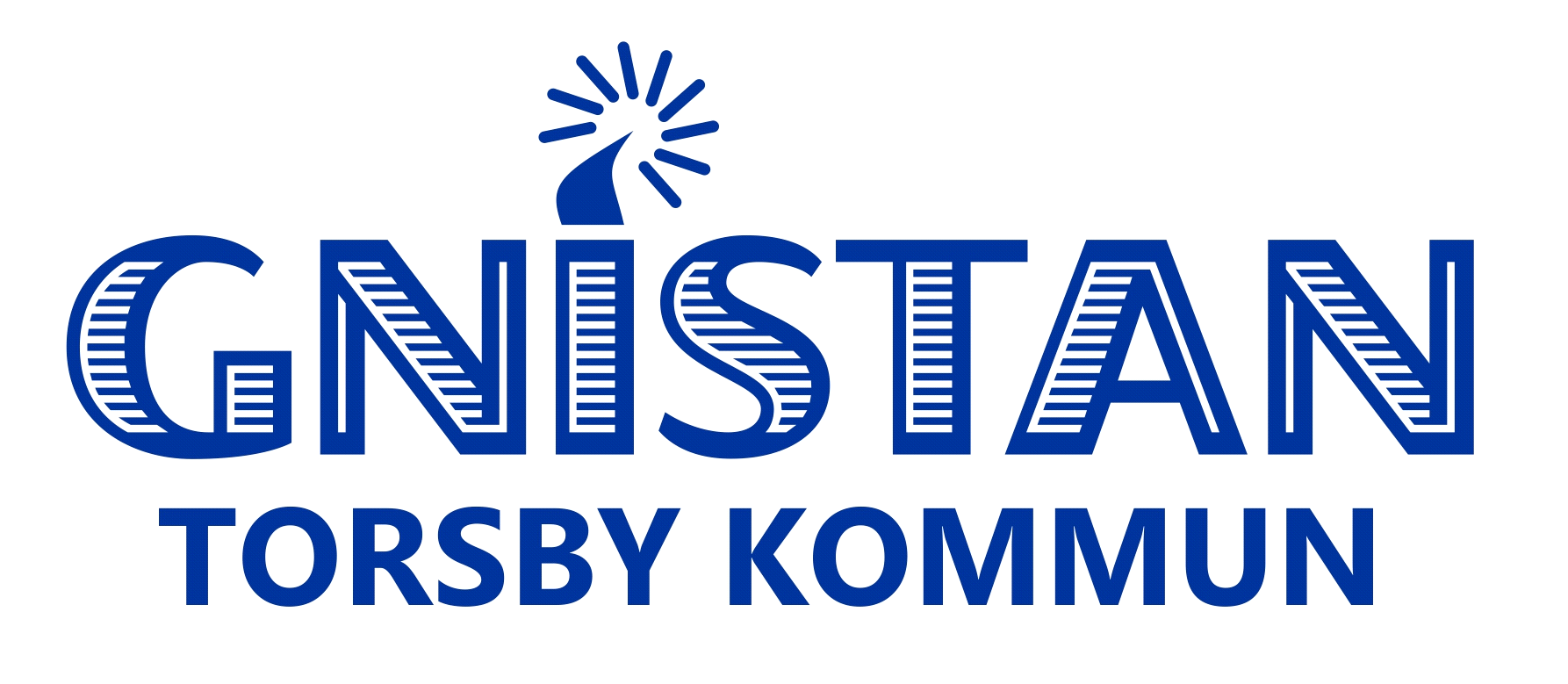 